    Beispiel Aquarium  Südamerika Amazonas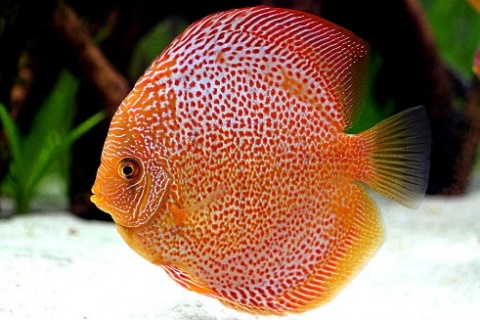 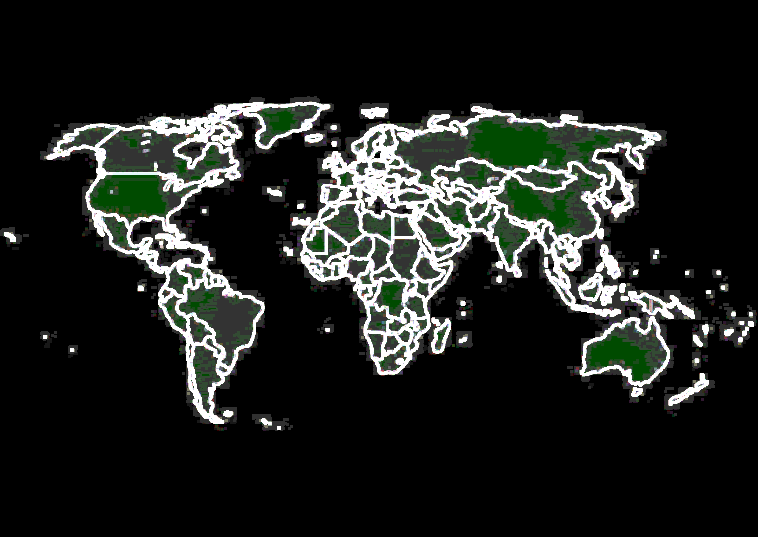 